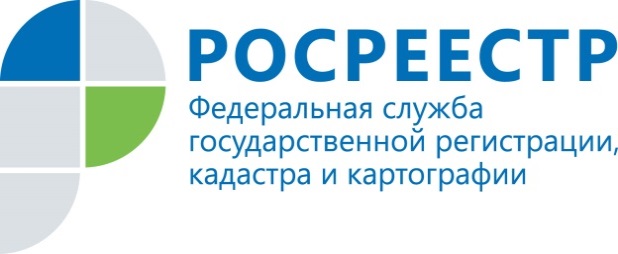 АнонсРосреестр Татарстана  на телеканале «Эфир» в программе «Город» Сегодня, 16 сентября, на телеканале Эфир в программе «Город» выйдет сюжет о вступившем с сегодняшнего дня в силу федеральном законе № 150-ФЗ «О внесении изменений в Федеральный закон «О кадастровой деятельности» и «О государственной регистрации недвижимости», который позволяет  при определенных условиях официально оформить  не узаконенные ранее используемые земельные участки, а соответственно, впоследствии ими распоряжаться.Разъяснения по данному закону дал заместитель начальника отдела Ново-Савиновского отдела Управления Росреестра по Республике Татарстан Ильгиз Шигабиев.  Смотрите программу «Город»  в 19.00 на телеканале «Эфир». Повтор программы в 22.00. Также напоминаем, что с записями состоявшихся телеэфиров можно ознакомиться на официальном сайте Управления Росреестра по Республике Татарстан rosreestr.tatarstan.ru в разделе «Пресс-служба - видеорепортажи», а также в соцгруппе «ВК» (vk.com/rosreestr16). Контакты для СМИПресс-служба Росреестра Татарстана+8 843 255 25 10